_____________________________________________________________________________ТОКТОМПОСТАНОВЛЕНИЕ2013-жылы 24-декабры №5/1                                                      Кара-Балта ш.	Кыргыз Республикасынын  49-беренесине ылайык «Айыл өкмөтүнүн башчысы айыл кеңештин депутаттары (депутаты) тарабынан көрсөтүлүүчү, ошондой эле райондук мамлекеттик администрациясынын башчысы (мындан ары-аким) тарабынан сунушталуучу талапкерлеринин ичинен жашыруун добуш берүү жолу менен “ айыл кеңешинин чакырылыш мөөнөтүнө  айыл кеңешинин депутаттарынын көпчүлүк добушун алган талапкер шайланды деп эсептелет.	Кыргыз Республикасынын референдумун өткөрүү  боюнча 2013-жылдын 11, 12, 13, 16, 18, 19, 20-декабырындагы өткөн 2013-жылдын 13-декабырындагы №185 “Жергиликтүү өз алдынча башкаруу органдардын башчысынын шайлоо жыйынтыгынын, жана  шайлоонун жыйынтыгы боюнча протоколун бекитүү жөнүндө” борбордук шайлоо комиссиясынын токтомунун негизинде Красный Восток айыл кеңешиТОКТОМ КЫЛАТ:Эрнисбек Мадылбекович Алыбаев Красный Восток айыл аймактын тандалган башчысы болуп эсептелсин.Жарыяланган күнүнөн баштап Токтом күчүнө кирсин.Айыл кеңештин төрагасы				Б.К.ЗакировКЫРГЫЗ  РЕСПУБЛИКАСЫЧYЙ ОБЛУСУЖАЙЫЛ РАЙОНУКРАСНЫЙ ВОСТОКАЙЫЛДЫК КЕҢЕШИ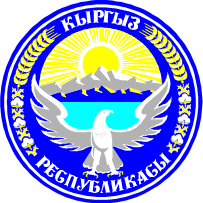 КЫРГЫЗСКАЯ  РЕСПУБЛИКАЧУЙСКАЯ ОБЛАСТЬЖАЙЫЛСКИЙ РАЙОНКРАСНОВОСТОЧНЫЙАЙЫЛ НЫЙ КЕНЕШ